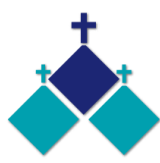 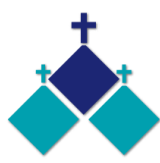 20th SUNDAY IN ORDINARY TIME		Year A     19 & 20 August 2023THANK YOU FROM CATHOLICCARE VICTORIACatholicCare is deeply grateful for the support of our parish during last week’s CatholicCare Victoria Sunday Appeal. Because of the generosity of our parish community, CatholicCare can continue to ensure that vulnerable individuals and families in our community have the opportunity to live life to the full. Thank you for helping those in need! PARISH REUNION		for the Holt Street part of the Parish that lived in the area from 1950-2000 for more information please email reunionofholtstreetarea@gmail.com or refer to Church Noticeboard. RSVP by 9th September to Ann-Maree 0401 192 079MONTHLY PARISH MOVIE MORNING		Monday 28th August 10.00am meet at Sunshine Village Cinema foyer, Tickets $10. RSVP required to Ann-Maree 0401 192 079.PARISH VOLUNTEERS NEEDED	Give the gift of time and volunteer within our Parish, please contact the Parish Office on 9311 3091 for further details.AN INVITATION TO CONNECT WITH ABORIGINAL SPIRITUALITYJoin us at the Aboriginal Catholic Ministry in exploring Social Justice and Aboriginal Spirituality, in the light of the Uluru Statement of the Heart and the Voice Referendum. Up to four representatives from Parishes in the Melbourne Archdiocese are invited to spend a day at the Aboriginal Catholic Ministry, 434 St Georges Rd, Thornbury on one of the following dates:  Wednesday 13th September 2023, Friday 6th October 2023, Friday 13th October 2023.If you are interested please inform Father Barry as soon as possible, including which date or dates suit you. If more than four people are interested we will find a fair way of choosing who goes. St Theresa’s Parish is committed to the safety of children, young people and vulnerable adultsREFLECTIONScripture Reflection adapted from a commentary by Greg Sunter.This week’s gospel provides a fascinating illustration of Jesus’ response to those in need. Jesus has travelled to the area of Tyre and Sidon – part of modern day Lebanon. He was physically removing himself from the place of his very active ministry and taking a break. When the Canaanite woman approaches Jesus and his disciples, she is an interruption; a nuisance. Jesus is very abrupt with her. He tells her simply that his ministry is to the house of Israel – the Jews – and is not for her. But the woman is persistent and again asks Jesus to help her. Jesus is even more abrupt and tells her that it is not right to take the food of the children and throw it to the dogs. Through this use of metaphor, Jesus refers to the children of Israel (the Jews) and to the gentiles and pagans – sometimes referred to as ‘dogs’ to reflect their lowly status in the eyes of the Jewish tradition. Still the woman persists and turns Jesus’ metaphor back on him, saying that even the dogs get to eat the scraps that fall from the table.The woman’s persistence and faith pay off. Jesus is moved by her faith and through that faith heals the woman’s daughter. Despite his initial abruptness and reluctance, Jesus responds with compassion to the woman’s request. It is as though she needed to demonstrate that she was really serious and that she did in fact believe that Jesus could make a difference in her life and the life of her daughter. This is an important story in Matthew’s gospel. This gospel was written predominantly for Jewish Christians but this story reveals that the ministry of Jesus and the reign of God is open to anyone who believes…Scriptural ContextThis passage sits in the middle of a group of three stories that make up Chapter 15 of Matthew’s Gospel. The first story deals with Jesus challenging traditional views of cleanliness and uncleanliness – one of the great separators between Jews and Gentiles. The story of this week’s gospel follows with its account of the Canaanite woman’s great faith being recognised. Finally, Matthew’s gospel relates the story of the feeding of the four thousand – a dramatic sign by Jesus of the open invitation to receive his message and ministry. The three stories, taken together, form a powerful chapter that makes clear that the message of Jesus is not exclusively for the Jews.© Greg SunterGreg Sunter has worked in Catholic Education (Brisbane) for many years, most recently as a member of the Religious Education team and Mission and Formation team. He has extensive experience of praying with young people and forming others to lead prayer with young people. He is the author of books on adolescent faith, is a regular speaker at youth and evangelisation conferences, and is a retreat and reflection facilitator and presenter. His areas of interest include religious education, theology, scripture, spirituality, Catholic ethos, prayer, and ministry with young people.MASSES THIS WEEK ST THERESA’SDrummartin St, Albion  9.00am  Friday10.30am  SundayMOTHER OF GODBlanche St, Ardeer10.00am  Wednesday (Pol)  9.00am  Thurs  6.00pm  Friday (Polish)  5.30pm  Saturday10.15am  Sunday (Polish)QUEEN OF HEAVENHolt St, Ardeer   8.00am  Wednesday  9.00am  SundayRECONCILIATION  (Individual confession)Saturday 26th August, 10.00am at Mother of God.COLLECTIONS RECEIVEDCatholic Care Appeal Thank you to everyone we raised $717Thanksgiving $854     Loose Money $297     Presbytery $620COUNTERS   27th August      Team 3:    M, Poulter, A SanfordFEAST DAYSSt Pius X, 21 AugustThe Queenship of the Blessed Virgin Mary, 22 AugustSt Bartholomew, 24 AugustREADINGS    Today                                   Next WeekIsaiah 56.1,6-7                                    Isaiah 22.15,19-23Ps 67.1-2,4-5,6-7(R4-5)                     Ps 138.1-2a,2b-3,6+8b(R.8B)Romans 11.13-15,29-32                    Romans 11.33-36Matthew 15.21-28                              Matthew 16.13-20